БАШҠОРТОСТАН РЕСПУБЛИКАҺЫ                                                   РЕСПУБЛИка БАШКОРТОСТАН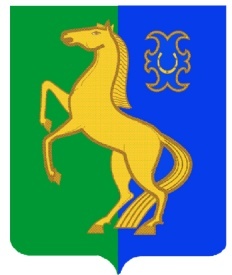      ЙƏРМƏКƏЙ районы                                                                      Администрация сельского     муниципаль РАЙОНЫның                                               поселения  Нижнеулу-елгинский    тҮбəнге олойылfа АУЫЛ СОВЕТЫ                               сельсовет МУНИЦИПАЛЬНОГО РАЙОНА     ауыл БИЛƏмƏҺе  хакимиƏте                                                                   ЕРМЕКЕЕВСКий РАЙОН      452196, Түбǝнге Олойылға, Йǝштǝр урамы,10                                          452196, с. Нижнеулу-Елга, ул. Молодежная,10    Тел. (34741) 2-53-15                                                                                    Тел. (34741) 2-53-15ҠАРАР                                                           № 18                                          ПОСТАНОВЛЕНИЕ09  март 2016 й.                                                                                             09  марта 2016 г.Об отмене постановления главы сельского поселения Нижнеулу-Елгинский сельсовет  муниципального  района Ермекеевский  район Республики Башкортостан  «Об  утверждении административного регламента по предоставлению муниципальной услуги  «Прием заявлений, документов, а также постановка граждан на учет в качестве нуждающихся в жилых помещениях» от 16.11.2012 г. № 42.Рассмотрев ПРОТЕСТ прокурора Ермекеевского района Республики Башкортостан от 29.02.2016 г. № 33-б-2016/323                                              ПОСТАНОВЛЯЮ:       1. Отменить  постановление главы сельского поселения Нижнеулу-Елгинский сельсовет  муниципального  района Ермекеевский  район Республики Башкортостан  «Об  утверждении административного регламента по предоставлению муниципальной услуги «Прием заявлений, документов, а также постановка граждан на учет в качестве нуждающихся в жилых помещениях» от 16.11.2012 г. № 42 как противоречащий Федеральному закону от 27.07.2010г. №210-ФЗ «Об организации предоставления государственных и муниципальных услуг» и постановлению Правительства Республики Башкортостан от 26.12.2011 г. № 504 «О разработке и утверждении республиканскими органами исполнительной власти административных регламентов исполнения государственных функций и административных регламентов предоставления государственных услуг».       2. Администрации сельского поселения в месячный срок разработать проект административного регламента по предоставлению муниципальной услуги  «Постановка  на учет граждан в качестве нуждающихся в жилых помещениях».       3. Настоящее постановление  разместить  в сети Интернет на официальном сайте и на информационном стенде администрации сельского поселения.          4. Настоящее постановление вступает в силу со дня его обнародования.     5. Контроль за исполнением настоящего постановления оставляю за собой.       Глава сельского поселения      		                    О.В.Зарянова